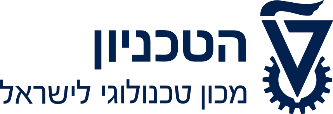 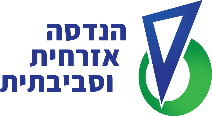 מזכירות לימודי הסמכהמזכירות לימודי הסמכהשם פרטישם משפחהמספר ת"זדוא"ל (לא טכניוני)טלפון ניידטלפון נוסף (למקרה חירום)כתובת מגורים (למשלוח דואר)מסלול לימודים 
ניתן לעבור מסלול/פקולטה במהלך הלימודים. סמנו את המסלול בו אתם רשומים כעת. ראו פרטים באתר הפקולטה:קריטריונים למעבר מסלולים קריטריונים למעבר פקולטהתמונה לתיק האישיחובה לצרף תמונה ברורההתמונה תצורף לתיק האישי, ולא יעשה בה שום שימוש אחר ללא אישור הסטודנט/יתהאם את/ה עולה חדש/ה?האם את/ה בעל/ת רקע אקדמי?האם את/ה עתודאי/ת?האם את/ה חובש/ת?ידע בנגינה או שירה לטקסים?הערות